Galerie modrý pes  při  ZŠ v Ježově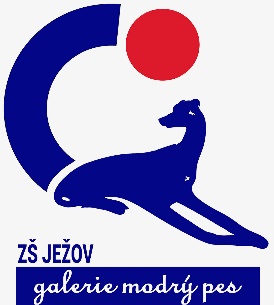 si Vás dovoluje pozvat na vernisáž výstavy„HLAVOUNI“Výstava se koná pod záštitou senátorky Evy Rajchmanové.Termín konání:  21. května 2024 v 15:00Místo konání:  Galerie modrý pes  v   Základní škole a mateřské škole Ježov,Ježov 50, 696 48Hudební doprovod: kytarový kroužek ZŠ JežovSrdečně zveme všechny děti, žáky, rodiče, prarodiče, vyučující i další milovníky výtvarného umění. Těšit se můžete i na krátký program spojený s malováním.